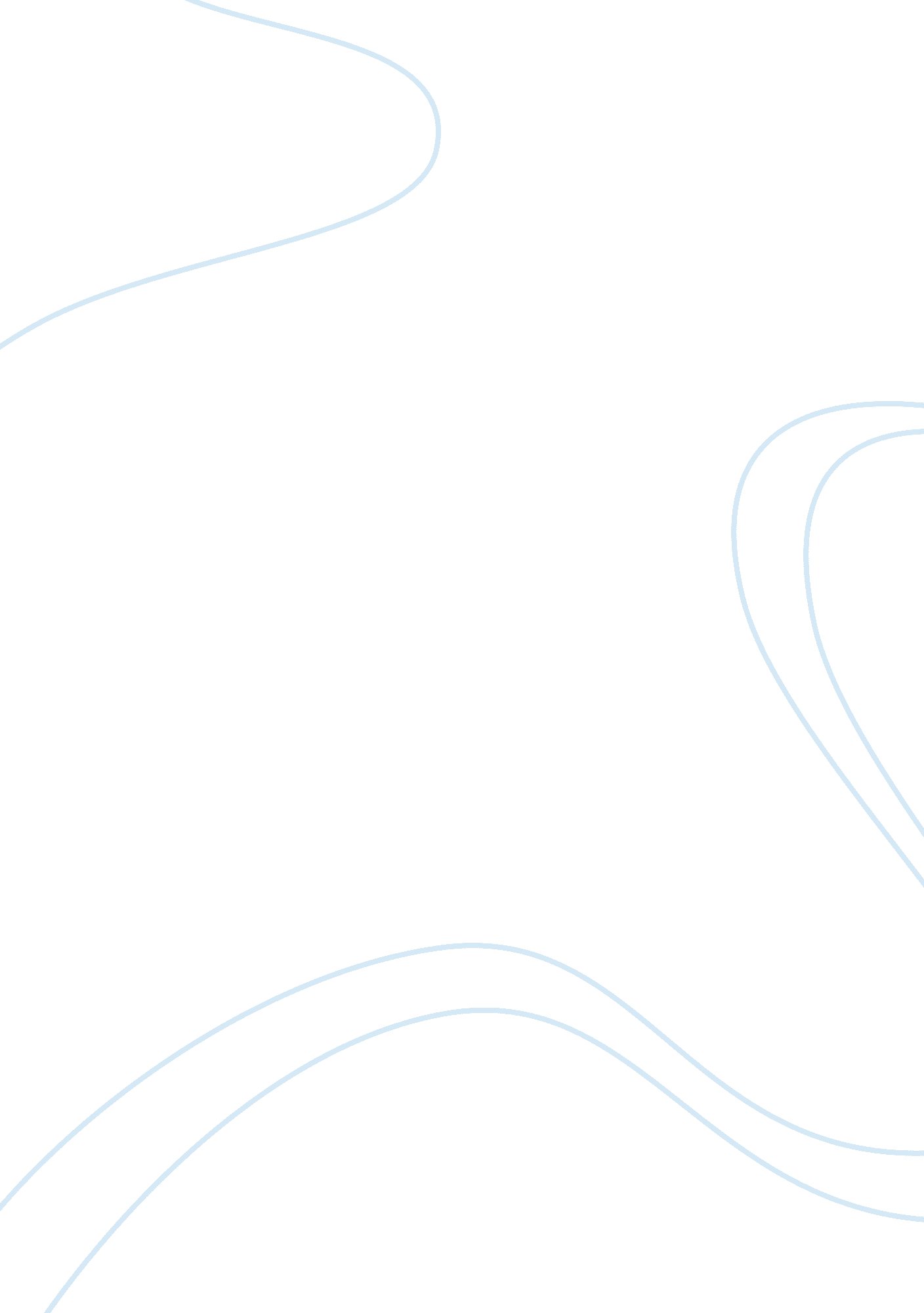 Korean society and cultureArt & Culture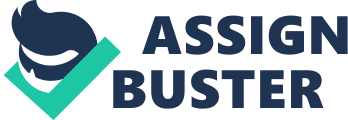 This means that they are automatically assigned upon graduating from one level to another. Another interesting social structure is lineage from one generation to another. The lineage structure either follow symmetrical or asymmetrical pattern depending on wealth distribution among family members. 

It is evident that the funeral customs in Korean society has changed with time. However, the change has occurred slowly as claimed by Hyun. However, the Korean view on death has not changed much. Some of the changed funeral functions include handling of the dead body, dealing with the spirits, and consoling the family members of the deceased. 
I think that Korean culture is so strong. Changes in other aspects of society have not affected the culture so much. The family structures seem to remain relatively the same. 

However, lineages from one generation to another seem to be dependent on the level of income. The burial rituals have changed and I expect them to change even much due to the advancement in technology. For example, Seoul residents may have very simplified burial rituals and modern structured family settings different from their ancestors. 